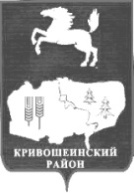           АДМИНИСТРАЦИЯ КРИВОШЕИНСКОГО РАЙОНА ПОСТАНОВЛЕНИЕ15.07.2019                                                                                                                                        № 427с. КривошеиноТомской областиОб установлении расходного обязательства муниципального образования Кривошеинского района на 2019 год.          В соответствии со статьей 86 Бюджетного кодекса Российской Федерации, Федеральным   законом от 06.10.2003 №131-ФЗ «Об общих принципах организации местного самоуправления  в  Российской  Федерации»,  постановлением  Администрации Томской области  от  13.05.2010 № 94а «О порядке предоставления из областного бюджета субсидий бюджетам муниципальных образований Томской области и их расходования», решением Думы Кривошеинского района от 27.12.2018 № 247 «Об утверждении бюджета муниципального образования Кривошеинский район на 2019 год и плановый период 2020 и 2021 годов»          ПОСТАНОВЛЯЮ:         1.Установить расходное обязательство муниципального образования Кривошеинский район на 2019год по обеспечению приобретения спортивного инвентаря и оборудования для спортивных школ .         1) Размер субсидии, представляемой в 2019 году, из областного бюджета бюджету муниципального образования Кривошеинский район на приобретение спортивного инвентаря и оборудования для спортивных школ  в объеме 50 000  (пятьдесят тысяч ) рублей.          2) Объем бюджетных ассигнований, предусмотренных в бюджете муниципального образования Кривошеинский район в 2019 году на софинансирование на указанные цели -2500,00 (две тысячи пятьсот ) рублей.           2.Настоящее постановление  разместить на официальном сайте муниципального образования Кривошеинского района в информационного- телекоммуникационной сети «Интернет». 3.Настоящее постановление вступает в силу с даты его подписания .4. Контроль за исполнением настоящего распоряжения возложить на Первого заместителя Главы Кривошеинского района.Глава Кривошеинского района                                                                                        (Глава Администрации)                                                                                                  С.А. ТайлашевА.Г.Чеботарёв2-14-90Департамент по молодежной политике, физической культуре и спорту Томской области Первый заместитель Управление финансов ПрокуратураГлавный специалист по молодежной политике и спорту 